  Date Prepared: June 19, 2017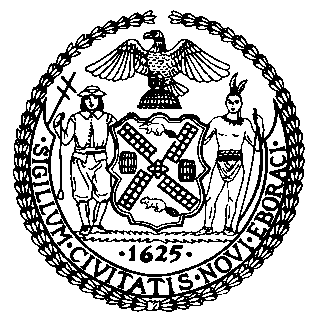 The Council of the City of New YorkFinance DivisionLatonia Mckinney, DirectorFiscal Impact StatementProposed Intro. No.:  1259-ACommittee:  Civil RightsTitle:  A Local Law to amend the administrative code of the city of New York, in relation to prohibiting discrimination on the basis of uniformed service.Sponsor: By Council Member Williams, the Public Advocate (Ms. James) and Council Members Richards, Gentile, Espinal, Rosenthal, Levin, King, Johnson, Torres, Van Bramer, Constantinides, Levine, Vallone, Borelli and Ulrich.Summary of Legislation: Proposed Int. No.1259-A would add actual or perceived uniformed service as a protected status under the New York City Human Rights Law (HRL). The term, “uniformed service” means,  current or prior service in the United States Army, Navy, Air Force, Marine Corps, Coast Guard, the Commissioned Corps of the National Oceanic and Atmospheric Administration, the Commissioned Corps of the United States Public Health Services, the Army and Air National Guard, the organized militia of the state of New York or the organized militia of any other state, territory or possession of the United States, membership in any reserve component of the United States Army, Navy, Air Force, Marine Corps, or Coast Guard, or being listed on the state reserve list or the state retired list or comparable status for any other state, territory or possession of the United States.   Summary of Legislation: Proposed Int. No.1259-A would add actual or perceived uniformed service as a protected status under the New York City Human Rights Law (HRL). The term, “uniformed service” means,  current or prior service in the United States Army, Navy, Air Force, Marine Corps, Coast Guard, the Commissioned Corps of the National Oceanic and Atmospheric Administration, the Commissioned Corps of the United States Public Health Services, the Army and Air National Guard, the organized militia of the state of New York or the organized militia of any other state, territory or possession of the United States, membership in any reserve component of the United States Army, Navy, Air Force, Marine Corps, or Coast Guard, or being listed on the state reserve list or the state retired list or comparable status for any other state, territory or possession of the United States.   Effective Date: This local law would take effect 120 days after enactment into law.Effective Date: This local law would take effect 120 days after enactment into law.Fiscal Year In Which Full Fiscal Impact Anticipated: Fiscal 2018Fiscal Year In Which Full Fiscal Impact Anticipated: Fiscal 2018Fiscal Impact Statement: Fiscal Impact Statement: Impact on Revenues: It is estimated that there would be no impact on revenues resulting from the enactment of this legislation.Impact on Revenues: It is estimated that there would be no impact on revenues resulting from the enactment of this legislation.Impact on Expenditures: It is estimated that this proposed legislation would have no impact on expenditures and that existing resources within the agency could be used to implement the requirements of the legislation. The Commission on Human Rights has indicated that it would cost approximately $5,000 to develop outreach materials for a Know Your Rights document, a Know Your Obligations document, and a frequently asked questions document in 10 languages.Impact on Expenditures: It is estimated that this proposed legislation would have no impact on expenditures and that existing resources within the agency could be used to implement the requirements of the legislation. The Commission on Human Rights has indicated that it would cost approximately $5,000 to develop outreach materials for a Know Your Rights document, a Know Your Obligations document, and a frequently asked questions document in 10 languages.Source of Funds To Cover Estimated Costs: N/A	Source of Funds To Cover Estimated Costs: N/A	Source of Information:   New York City Council Finance Division                                           	New York City Commission on Human RightsSource of Information:   New York City Council Finance Division                                           	New York City Commission on Human RightsEstimate Prepared By:    Sheila D. Johnson, Financial AnalystEstimate Reviewed By:   Regina Poreda Ryan, Deputy Director                                         	Eric Bernstein, Counsel	Eisha Wright, Unit HeadLegislative History:  This legislation was introduced as Int. No. 1259 by the Council on August 16, 2016 and referred to the Committee on Civil Rights. The Committee considered the legislation at a hearing on April 26, 2017 and the legislation was laid over. Proposed Intro. No. 1259-A, will be voted on by the Committee on June 19, 2017. Upon successful vote by the Committee, Proposed Intro. 1259-A will be submitted to the full Council for a vote on June 21, 2017. Estimate Prepared By:    Sheila D. Johnson, Financial AnalystEstimate Reviewed By:   Regina Poreda Ryan, Deputy Director                                         	Eric Bernstein, Counsel	Eisha Wright, Unit HeadLegislative History:  This legislation was introduced as Int. No. 1259 by the Council on August 16, 2016 and referred to the Committee on Civil Rights. The Committee considered the legislation at a hearing on April 26, 2017 and the legislation was laid over. Proposed Intro. No. 1259-A, will be voted on by the Committee on June 19, 2017. Upon successful vote by the Committee, Proposed Intro. 1259-A will be submitted to the full Council for a vote on June 21, 2017. 